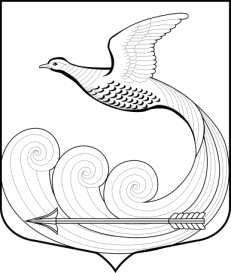 Г Л А В АМУНИЦИПАЛЬНОГО ОБРАЗОВАНИЯ КИПЕНСКОЕ СЕЛЬСКОЕ ПОСЕЛЕНИЕ ЛОМОНОСОВСКОГО МУНИЦИПАЛЬНОГО РАЙОНА ЛЕНИНГРАДСКОЙ ОБЛАСТИРАСПОРЯЖЕНИЕ № 22д. Кипень                                                                                              22  сентября 2023 года«О назначении очередного заседанияСовета  депутатов МО Кипенское сельское поселениеЛомоносовского муниципального района Ленинградской области»Назначить очередное заседание Совета депутатов МО Кипенское сельское поселениеЛомоносовский муниципальный район Ленинградской области  на 28.09.2023г. в  17.00. Место проведения – кабинет главы МО расположенный на втором этаже административного здания по адресу: 188515, ленинградская область, Ломоносовский район,д. Кипень, Ропшинское шоссе д.5.Утвердить проект основных вопросов повестки дня и список приглашенных на очередное заседание, согласно приложению.Персонально уведомить каждого депутата Совета депутатов  о дате, времени, месте предстоящего заседания и проекте повестки дня по средствам телефонной связи, либо по электронной почте.Настоящее распоряжение направить в местную администрацию и разместить на официальном сайте  в сети «Интернет» по адресу: кипенское.рфПредседатель Совета депутатовМО Кипенское сельское поселение:                          Кюне М.В.                                                                           ПРОЕКТ                                                                           Приложение к Распоряжению                                                                            Главы МО Кипенское сельское                                                                           Поселение  № 22 от «22»  сентября 2023                   ПОВЕСТКА  ДНЯочередного заседания Совета депутатов МО Кипенское сельское поселениед. Кипень                                                                                             28.09.2023 года1.О внесении изменений в  Правила благоустройства территории МО Кипенское сельское поселение Ломносовский муниципальный район Лениградской областидокладчик : глава МО – Кюне М.В.содокладчик : юрист – Ломако Ю.С. председатель комиссии по  ЖКХ совета депутатов МО – Безгришная Л.В. 2. Об утверждении Положения о муниципальном жилищном контроле на территории МО Кипенское сельское поселение Ломносовский муниципальный район Лениградской областидокладчик : глава МО – Кюне М.В.содокладчик : юрист – Ломако Ю.С. председатель комиссии по  ЖКХ совета депутатов МО – Безгришная Л.В.              3. Об установлении срока оплаты арендуемого имущества, находящегося в муниципальной собственности МО Кипенское сельское поселение и приобретаемого субъектами малого и среднего предпринимательства при реализации преимущественного права на приобретении такого имущества»докладчик : глава МО – Кюне М.В.содокладчик : юрист – Ломако Ю.С. председатель комиссии по   финансовым вопросам совета депутатов МО –  Молодикова Е.В.О рассмотрении представления Прокуратуры Ломоносовского района об устранении нарушений требований действующего законодательства от 28.04.2023г. № 7-64-2022 /Прдп 13-23-20410012/докладчик : глава МО – Кюне М.В.содокладчик : юрист – Ломако Ю.С. председатель комиссии по   законности и правопорядка совета депутатов МО –   Мутин А.Н.Разное (вопросы местного значения).                                        СПИСОК ПРИГЛАШЕННЫХ:                    - гл. бухгалтер –  Николаева И.А.                    - зам. главы МО – Александрова Ю.В.                    -  юрист – Ломако Ю.С.                    - представители прокуратуры Ломоносовского районаПредседатель совета депутатов МО Кипенское СП:              М.В. Кюне